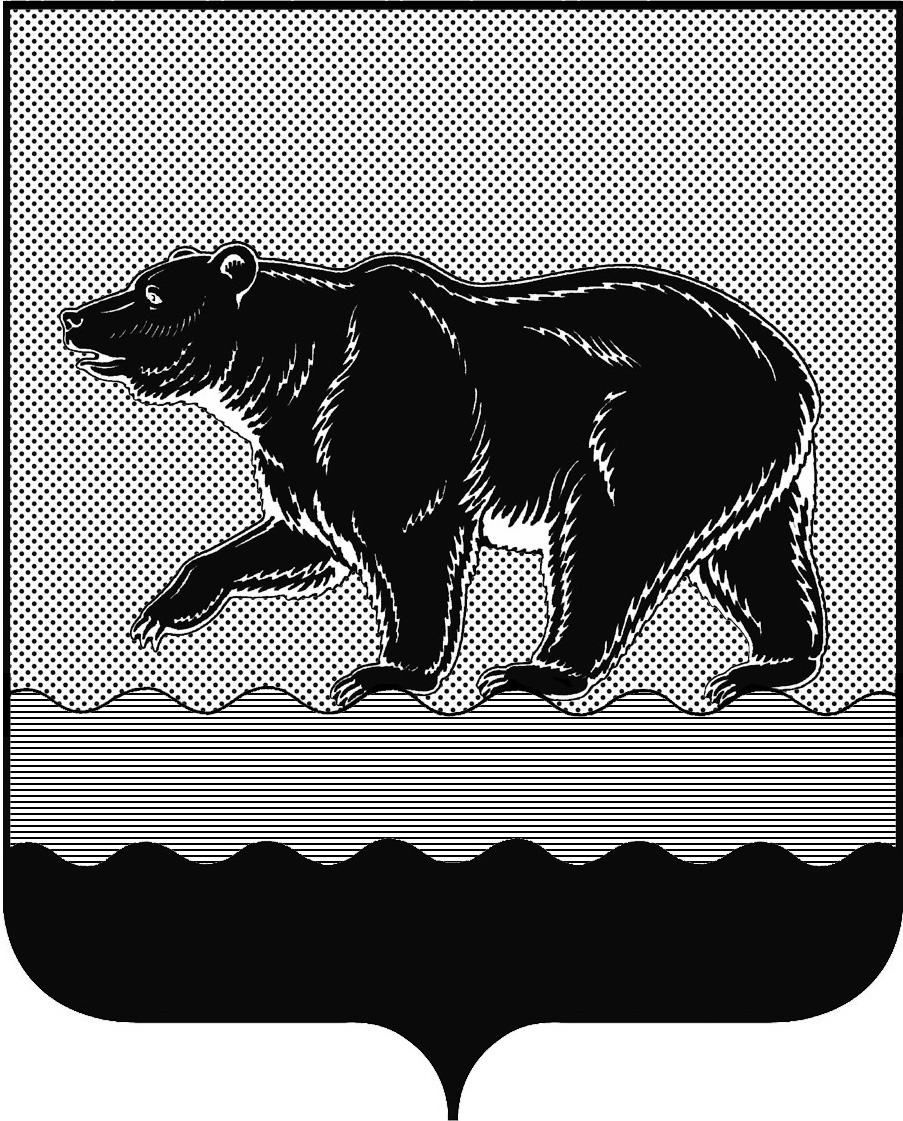 СЧЁТНАЯ ПАЛАТАГОРОДА НЕФТЕЮГАНСКА16 микрорайон, 23 дом, помещение 97, г. Нефтеюганск, 
Ханты-Мансийский автономный округ - Югра (Тюменская область), 628310  тел./факс (3463) 20-30-55, 20-30-63 E-mail: sp-ugansk@mail.ru www.admugansk.ru Заключение на проект изменений в муниципальную программу города Нефтеюганска «Обеспечение доступным и комфортным жильём жителей города Нефтеюганска в 2014-2020 годах»Счётная палата города Нефтеюганска на основании статьи 157 Бюджетного кодекса Российской Федерации, Положения о Счётной палате города Нефтеюганска, рассмотрев проект изменений в муниципальную программу города Нефтеюганска «Обеспечение доступным и комфортным жильём жителей города Нефтеюганска в 2014-2020 годах» (далее по тексту – проект изменений), сообщает следующее.1. При проведении экспертизы учитывалось наличие согласования проекта изменений:1.1. Правовым управлением администрации города Нефтеюганска на предмет правового обоснования мероприятий Программы в соответствии с компетенцией органов администрации – исполнителей программы;1.2. Отделом экономической политики, инвестиций, проектного управления и административной реформы департамента экономического развития администрации города Нефтеюганска на предмет соответствия требованиям, предъявляемым к содержанию муниципальной программы, соответствия целей и задач, показателей результатов реализации муниципальной программы, основным направлениям социально-экономического развития города Нефтеюганска, отражённым в стратегии социально-экономического развития города и иных документах стратегического характера;1.3. Департаментом финансов администрации города Нефтеюганска на предмет соответствия проекта изменений бюджетному законодательству Российской Федерации и возможности финансового обеспечения её реализации из бюджета города.	2. Представленный проект изменений в целом соответствует Порядку принятия решений о разработке муниципальных программ города Нефтеюганска, их формирования и реализации, утверждённому постановлением администрации города Нефтеюганска от 22.08.2013 № 80-нп.3. Проектом изменений планируется:3.1. В паспорте муниципальной программы внести изменения в строку:- «Целевые показатели муниципальной программы» изложить в новой редакции, а именно уменьшить показатель «3. Количество молодых семей, получивших меры поддержки для улучшения жилищных условий, семей» на 15; - «Финансовое обеспечение муниципальной программы» изложить в новой редакции, а именно увеличить общий объём финансирования муниципальной программы на 874,055 тыс. рублей, в том числе:- увеличение на 983,058 тыс. рублей за счёт средств местного бюджета;- уменьшение на 94,214 тыс. рублей за счёт средств бюджета автономного округа;- уменьшение на 14,789 тыс. рублей за счёт средств федерального бюджета.3.2. Приложения к муниципальной программе: 1 «Целевые показатели муниципальной программы «Обеспечение доступным и комфортным жильем жителей города Нефтеюганска в 2014-2020 годах», 2 «Перечень программных мероприятий муниципальной программы «Обеспечение доступным и комфортным жильем жителей города Нефтеюганска в 2014-2020 годах», изложить в новой редакции.4. В приложении 1 к муниципальной программе целевой показатель муниципальной программы «3. Количество молодых семей, получивших меры поддержки для улучшения жилищных условий, семей» планируется уменьшить на 15.5. В приложении 2 к муниципальной программе планируется:5.1. По мероприятию 1.1 «Осуществление полномочий в области градостроительной деятельности» ответственному исполнителю департаменту градостроительства и земельных отношений администрации города на мероприятие по подготовке предложений об определении границ зон затопления и подтопления и сведений о границах такой зоны на территории города Нефтеюганска увеличить бюджетные ассигнования на сумму 6118,400 тыс. рублей за счёт средств местного бюджета, в том числе:- 4 862,495 тыс. рублей перераспределение с мероприятия 2.1 «Проектирование и строительство систем инженерной инфраструктуры в целях обеспечения инженерной подготовки земельных участков для жилищного строительства»;- 1 255,905 тыс. рублей за счёт экономии после торгов по объекту: «Капитальный ремонт кровли здания, расположенного по адресу: 
г. Нефтеюганск, ул. Мира 1/1, вторая часть». Согласно пояснительной записке к проекту постановления вышеуказанные средства направляются на мероприятие по подготовке предложений об определении зон затопления и подтопления и сведений о границах такой зоны на территории города Нефтеюганска. Вместе с тем, в пояснительной записке указано, что на выполнение работ по определению границ зон затопления и подтопления и сведений о границах такой зоны на территории города Нефтеюганска уже предусмотрены денежные средства в сумме 7 999,600 тыс. рублей.В соответствии с частью 5 Водного кодекса Российской Федерации границы зон затопления, подтопления определяются уполномоченным Правительством Российской Федерации федеральным органом исполнительной власти с участием заинтересованных органов исполнительной власти субъектов Российской Федерации и органов местного самоуправления в порядке, установленном Правительством Российской Федерации.Постановлением Правительства РФ от 18.04.2014 № 360 «Об определении границ зон затопления, подтопления» утверждены Правила определения границ зон затопления, подтопления (далее по тексту – Правила).Согласно пункту 3 Правил границы зон затопления, подтопления определяются Федеральным агентством водных ресурсов на основании предложений органа исполнительной власти субъекта Российской Федерации, подготовленных совместно с органами местного самоуправления, об определении границ зон затопления, подтопления (далее - предложения) и сведений о границах такой зоны, которые должны содержать текстовое и графическое описания местоположения границ такой зоны, перечень координат характерных точек этих границ в системе координат, установленной для ведения государственного кадастра недвижимости. Таким образом, определение границы зон затопления, подтопления не является полномочием органов местного самоуправления.Кроме того, Распоряжением Правительства Ханты-Мансийского автономного округа – Югры от 23 марта 2018 года № 120-рп «О ходе исполнения подпункта "в" пункта 5 перечня поручений Президента Российской Федерации от 18 октября 2017 года № пр-2107 по итогам совещания Президента Российской Федерации с членами Правительства Российской Федерации 27 сентября 2017 года» (далее по тексту – Распоряжение от 23 марта 2018 года № 120-рп) утверждён План мероприятий по определению границ зон затопления и подтопления на территориях Ханты-Мансийского автономного округа – Югры (далее по тексту – План).В соответствии с Планом по 2 мероприятиям органы местного самоуправления являются ответственными исполнителями мероприятий:-  подготовка предложений по определению границ зон затопления, подтопления по муниципальным образованиям в соответствии с требованиями, утвержденными постановлением Правительства Российской Федерации от 18 апреля 2014 года № 360 «Об определении границ зон затопления, подтопления», г.г. Когалым, Мегион, Нефтеюганск, Нижневартовск, Покачи, Сургут, Ханты-Мансийск, Березовский, Белоярский, Кондинский, Нефтеюганский, Нижневартовский, Октябрьский, Сургутский, Ханты-Мансийский, Советский районы, в том числе разработка и утверждение технических заданий, заключение и исполнение муниципальных контрактов;- подготовка сведений о границах зон затопления, подтопления, содержащие текстовое и графическое описание местоположения границ такой зоны, перечень координат характерных точек этих границ в системе координат, установленной для ведения государственного кадастра объектов недвижимости в формате XML-файлов (кадастровыми инженерами подрядных организаций исполнителей муниципальных контрактов), для внесения в государственный кадастр недвижимости и государственный водный реестр.В обоснование планируемых расходов представлены:- таблица расчёта средних рыночных цен (анализ рынка) на выполнение работ (далее по тексту – таблица расчёта цены);- коммерческие предложения от 3 потенциальных поставщиков. Проанализировав представленные документы, установлено, что в таблице расчёта цены указано наименование услуги (товара, работы) – определение границ зон затопления, подтопления территории, прилегающей к водным объектам в границах муниципального образования город Нефтеюганск.При этом коммерческие предложения содержат различные предметы услуг:- выполнение работ по подготовке сведений о границах зон затопления, подтопления территорий, прилегающих к водным объектам в границах муниципального образования город Нефтеюганск;- выполнение комплекса инженерных изысканий по объекту «Определение границ зон затопления, подтопления территорий, прилегающих к водным объектам в границах муниципального образования город Нефтеюганск»;- выполнение работ «Определение границ зон затопления, подтопления территорий, прилегающих к водным объектам в границах муниципального образования город Нефтеюганск».Не точное определение предмета услуги влечёт недостоверное понимание потенциальных исполнителей о предмете и объёмах планируемых услуг и соответственно отражается на формировании коммерческих предложений в отношении цены.На основании вышеизложенного, по результатам проведения финансово-экономической экспертизы из представленных коммерческих предложений невозможно сделать вывод об обоснованности планируемых расходов по вышеуказанному мероприятию.Кроме того, Распоряжением от 23 марта 2018 года № 120-рп установлено, что для обеспечения выполнения работ по определению границ зон затопления, подтопления органы местного самоуправления муниципальных образований Ханты-Мансийского автономного округа – Югры вправе использовать денежные средства в виде субсидии из бюджета Ханты-Мансийского автономного округа – Югры бюджетам муниципальных образований Ханты-Мансийского автономного округа – Югры для реализации полномочий в области строительства и жилищных отношений, предоставляемой в соответствии с постановлением Правительства Ханты-Мансийского автономного округа – Югры от 9 октября 2013 года № 408-п «О государственной программе Ханты-Мансийского автономного округа – Югры «Обеспечение доступным и комфортным жильём жителей Ханты-Мансийского автономного округа – Югры в 2018–2025 годах и на период до 2030 года».В соответствии с пунктом 3 приложения 2 вышеуказанного постановления объём финансирования за счёт средств бюджета автономного округа и средств бюджетов муниципальных образований автономного округа устанавливается в следующем соотношении 2018 - 2025 годы и на период до 2030 года - 89% и 11% соответственно.Ежегодный объём финансирования муниципального образования автономного округа должен соответствовать данному соотношению к передаваемым средствам бюджета автономного округа. При этом органы местного самоуправления муниципальных образований автономного округа вправе увеличивать объём финансирования за счёт средств собственных бюджетов.На реализацию мероприятия планируются бюджетные ассигнования в сумме 14 118,000 тыс. рублей, в том числе:- средства бюджета автономного округа в сумме 7 119,600 тыс. рублей;-   средства местного бюджета в сумме 6 998,400 тыс. рублей, что составляет 49,57% от общего объёма финансирования.Учитывая дефицит и дотационность бюджета города, рекомендуем соблюдать процентное соотношение, установленное постановлением Правительства Ханты-Мансийского автономного округа – Югры от 9 октября 2013 года № 408-п.5.2. По мероприятию 1.2 «Организационное обеспечение функционирования отрасли» ответственному исполнителю департаменту градостроительства и земельных отношений администрации города увеличить бюджетные ассигнования на сумму 268,313 тыс. рублей за счёт средств местного бюджета на поставку архивных шкафов и приобретение маркированной продукции. При этом, на поставку архивных шкафов (согласно коммерческим предложениям) планируется сумма 110,54273 тыс. рублей и приобретение маркированной продукции в сумме 155,763 тыс. рублей, что в общем составляет 266,30573 тыс. рублей. На сумму 2,00727 тыс. рублей, финансово-экономическое обоснование не представлено, рекомендуем исключить из планируемых затрат вышеуказанную сумму.	Кроме того, в соответствии со статьёй 19 Федерального закона от 05.04.2013 № 44-ФЗ «О контрактной системе в сфере закупок товаров, работ, услуг для обеспечения государственных и муниципальных нужд» местные администрации устанавливают нормативные затраты на обеспечение функций муниципальных органов.Муниципальные органы на основании правил нормирования, утверждают требования к закупаемым ими, отдельным видам товаров, работ, услуг (в том числе предельные цены товаров, работ, услуг) и (или) нормативные затраты на обеспечение функций указанных органов. Нормативные затраты на обеспечение функций департамента градостроительства и земельных отношений администрации города Нефтеюганска и подведомственного муниципального казённого учреждения «Управление капитального строительства» утверждены приказом департамента градостроительства и земельных отношений администрации города от 27.11.2017 № 373-п (далее по тексту – Нормативные затраты).В целях предотвращения включения необоснованных закупок проведён анализ показателей в представленных расчётах на соответствие Нормативным затратам:- в расчёте расходов на поставку архивных шкафов 10 шт. по цене 11 054,27, стоимость и количество не соответствует стоимости и количеству (предельная стоимость 10 000,00 рублей, количество не более трёх в год) в Нормативных затратах;- в расчёте расходов на приобретение конвертов с марками средняя стоимость 68,00 рублей, стоимость на приобретение маркированных конвертов не соответствует стоимости (6,02 рублей) в Нормативных затратах.Учитывая, что по состоянию на текущую дату в единой информационной системе в сфере закупок не размещён проект внесения изменений в Нормативные затраты, рекомендуем разработать проект внесения изменений в приказ и осуществлять планируемые закупки после утверждения Нормативных затрат в новой редакции.5.3. По мероприятию 2.1 «Проектирование и строительство систем инженерной инфраструктуры в целях обеспечения инженерной подготовки земельных участков для жилищного строительства» ответственному исполнителю департаменту градостроительства и земельных отношений администрации города уменьшить бюджетные ассигнования на сумму 4 862,495 тыс. рублей за счёт средств местного бюджета, за счёт экономии по объектам:- газоснабжение коттеджной застройки в 11 Б микрорайоне в сумме 2 513,765 тыс. рублей;- инженерное обеспечение вдоль ул. Нефтяников (участок от ул. Романа Кузоваткина до ул. Набережная) в сумме 915,194 тыс. рублей;- инженерное обеспечение 17 микрорайона г.Нефтеюганска вдоль ул. Набережная (участок от ул. Романа Кузоваткина до ул. Нефтяников) в сумме 1 433,536 тыс. рублей.5.4. По мероприятию 3.1 «Улучшение жилищных условий отдельных категорий граждан» исполнителю программы департаменту образования и молодёжной политики администрации города уменьшить бюджетные ассигнования на сумму 650,163 тыс. рублей, в том числе:- за счёт средств федерального бюджета на сумму 14,789 тыс. рублей;- за счёт средств бюджета автономного округа на сумму 94,214 тыс. рублей;- за счёт средств местного бюджета на сумму 541,160 тыс. рублей.На основании вышеизложенного, по итогам проведения финансово-экономической экспертизы выявлены существенные замечания и нарушения, предлагаем направить проект изменений на утверждение после устранения замечаний и нарушений, отражённых в настоящем заключении.	Просим в срок до 12.06.2018 года уведомить о принятом решении в части исполнения рекомендаций, отражённых в настоящем заключении.Председатель 		                                 		 		С.А. ГичкинаИсполнитель:инспектор инспекторского отдела № 1Счётной палаты города НефтеюганскаБатаева Лариса Николаевнател. 8 (3463) 203063 Исх. № 292 от 05.06.2018